Grant Agreement Number: 248113/O70 Project acronym: IoTSecProject full title:Security in IoT for Smart Grids  D 0.1Collaborative Knowledge PlatformDue delivery date: M03Actual delivery date: M03Organization name of lead participant for this deliverable:UiOExecutive SummaryIoTSec document ….Table of contents1	Abstract	32	Executive Summary	4I.	Table of contents	5II.	Table of Figures and Tables	63	Introduction	74	Another Section	85	Conclusions	96	References	10Table of Figures and TablesFigure 1 - IoTSec logo	8Table 1 - a test table	8IntroductionIoTSec …Another SectionExample of a picture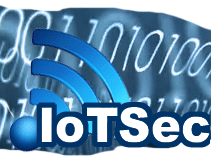 Figure 1 - IoTSec logoShowing a table Table 1 - a test tableConclusionsReferencesDissemination levelDissemination levelDissemination levelPUPublicXRERestricted to a group specified by the consortium COConfidential, only for members of the consortium Deliverable number:D 0.1Deliverable responsible:UiOWork package:WP0Editor(s):Josef NollAuthor(s)Author(s)NameOrganisationJosef NollUiODocument Revision HistoryDocument Revision HistoryDocument Revision HistoryDocument Revision HistoryVersionDateModifications IntroducedModifications IntroducedVersionDateModification ReasonModified byV0101.01.2016Final versionJosef NollAbstractIoTSec ….headersomethinghere